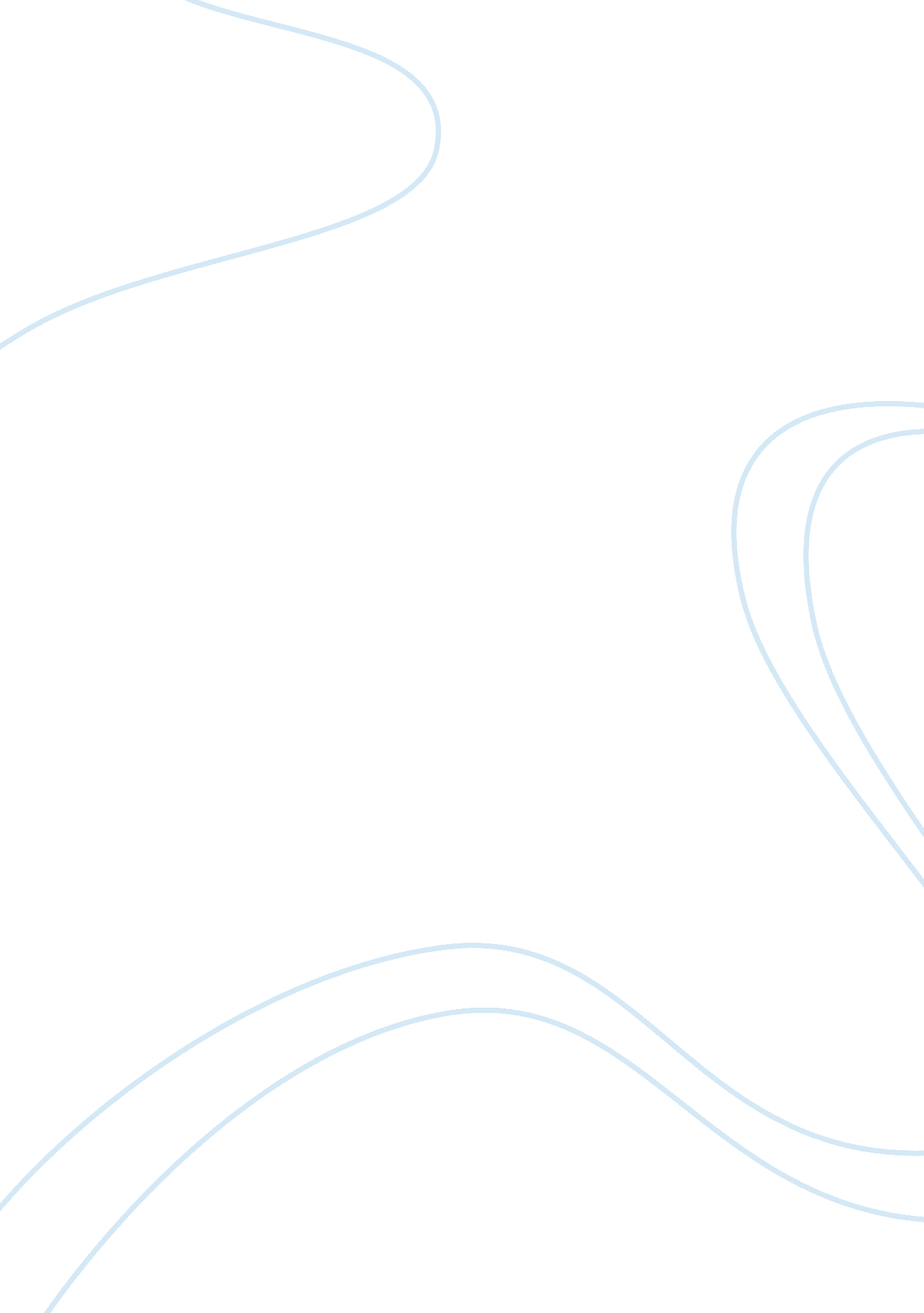 Compare the matrix and charlie’s angels films, and especially the two ‘rescue’ sc...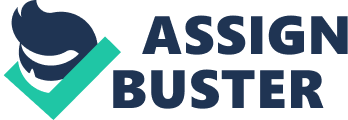 The Matrix is an original science fiction film that challenges the viewer with it’s intricate plots. The Matrix is in the science fiction genre. This is indicated to us in the opening scene where Trinity, (Carrie-Anne Moss) is being hunted by agents for an unknown reason. Trinity manages to escape the agents by running up and down walls and using her supernatural powers to escape the agents. The plot is based on a man called Tom Anderson who is a computer programmer by day, and a computer hacker by night (his hacker alias is Neo, and he’s mostly referred to as such). When he finds out that the world he is living in is actually a computer program that feeds on humans, he is given the mission to free the world from this unknown computer program. ‘ The Matrix’. The film uses the traditional battle between good and evil, with the human race at risk. In comparison Charlie’s Angels is a film that is certainly not original. The film is based on an American TV series of the same name first created in 1976. Charlie’s Angels is in the action genre. The film shows various scenes of choreographed high kicks and flexibility. The plot for Charlie’s Angels is weak and predictable. The film is about three gorgeous female private detectives who, even though dynamically and athletically independent, always know how to simper and pout, particularly when listening to their unseen boss, Charlie. The Angels are hired by Charlie to retrieve a dangerous man along with his technology. The Angels manage to complete the task with relative ease. Both films rely on Hollywood glamour and film institution to promote their films. The casting directors, ( McG and Larry Wachowski) hire famous actors to star in their movies, e. g. Keanu Reeves in The Matrix, and LL Cool J in Charlie’s Angels. I believe that this is a way of gaining the public’s interest in their film, as the people want to see well-known actors on the big screen. Out of the two films, I believe that The Matrix is the more creative and innovative. It has an original plot and a great cast. It targets anThe Matrix is targeted to people over the age of 15. I feel this was because of its complex plot. The film borrows ideas in styling from films such as Men In Black and Reservoir Dogs. We are shown this in the first scene where the agents are wearing dark suits and sunglasses. The outfits the agents are wearing intimidate you, and instantly symbolise to the audience that they are menacing. The Matrix is a very futuristic science fiction film. There is a lot of flawless use of slow- motion and computer generated images. Neo and Trinity dodge bullets in slow motion while their enemies shake them off in a blur. They pump out clip after clip of ammunition, the empty shells clattering to the floor like rain. The Matrix special effects are truly astonishing. The Matrix is a movie for all science fiction lovers. It has action, fantasy and more twists and turns than any other movie I’ve seen. Although the British Board of Film Classification rated Charlie’s Angels 15, I feel that it targets audiences both young and old with an eclectic mix of retro and hip-hop. Charlie’s Angels targets the male audience because the film is full of sex appeal, and the female audience because it is one of the first films that women can relate to, as it is about dominant women who are stronger than men both mentally and physically. Charlie’s Angels is full of James Bond excitement, as well as elaborate martial arts (digitally enhanced and choreographed by The Matrix coordinator, Cheung-Yan Yuen). It’s special effects are good, but do not match the high standards of those inThe Matrix. Charlie’s Angels has a foreseeable theme with the main elements being trust, honesty and teamwork. These themes are represented by the ‘ Angels’Charlie’s Angels is both a comedy and action film. It is a 70s movie transposed to the 21st century. The plot of the movie is simple, but it has twists in it that no one could imagine. In the movie, the Angels receive a call from Charlie about a man named Eric Knox, founder of Knox Technologies. He has been kidnapped, and it is up to the elite crime-fighting trio to rescue him. The software he invented allows anyone to track the voice on a cell phone, identify who is calling, and where they are located. No film based on a twenty year old television show could ever be accused of originality, but watching Charlie’s Angels plunder ideas, visual cues and set-pieces from the main blockbusters of the previous few years almost beggars belief. Any of the Pierce Brosnan Bonds would be obvious influences. I think that Charlie’s Angels is a good film because it is one of the first films where females are the more dominant sex, (in terms of strength). The dramatic resolution of The Matrix involves the rescue of Morpheus by Trinity and Neo. The tragedy takes place when a traitor, Cipher tells the agents where the team are. Several members of the team are murdered because of his betrayal. When the agents shoot Morpheus in the leg, the camera automatically zooms, showing us his bleeding wound. The ‘ rescue scene’ is made dramatic because of the use of special effects. There is a lot of slow motion during this scene, and the tempo of music in this scene is incredibly fast. This scene is very important as the main character Neo dies. Oral culture is what is needed to escape the Matrix. This is why Trinity’s kiss saves Neo from death. She speaks and touches with the same organ of orality, and she speaks love, the power that drives all true communication fast. One of the most important scenes in Charlie’s Angels is when a missile blows Knox apart, when his plan to kill Charlie backfires on him in the ‘ rescue scene’. The camera zooms in on Knox’s facial expression seconds before he dies. The different tempos in this scene affect the growth of tension. Out of the two films, I believe that The Matrix is the more engaging film for the audience. Its special effects were the first of it’s kind, and that is why I believe it was so successful. Its dramatic resolution keeps the audience at the edge of their seats. Although Charlie’s Angels is a good film, it borrows a lot of its ideas from existing action films. Charlie’s Angels also failed to come up with its own ideas in styling; it borrows ideas from films such as Mission Impossible, James Bond and numerous Martial Arts films. I believe that the film was successful because the main characters were all beautiful, well known females. Another reason I believe this film was successful is because viewers of the 1970’s program would want to see the modern version of the film, as well as the new generation. A wide variety of people would be coming to see the film as it targets a diversity of ages. Overall The Matrix was the most innovative film. I liked it because for the first time a film has been made about the unknown. I also like it because it is a reality science fiction film that questions the reality of our world. Nowadays scientists are starting to question whether or not our world will be here forever. The Matrix clearly targets existing mysteries of the world and this is why I believe it was so successful. This is one of the only films that gets people thinking when they watch it. This is truly one of the most appealing films of the 20th century. 